台南市國民教育輔導團到校服務紀錄資料五、簽到與簽退一、基本資料一、基本資料一、基本資料一、基本資料學校名稱新營區公誠國小輔導團國小科技團服務日期108.11.20參加人數學員59人服務時間13：30~16：30輔導團聯絡人李威廷記錄人李威廷聯絡人電話及電子信箱06-5722261*820bigtom710725@tn.edu.tw簡報摘要 (一)輔導團團務報告:安業國小陳宏吉校長  1.歡迎大家來參加科技團的分區研習，由資訊議題更名為科技議題，為的就是因應108年的新課綱，希望今天科技課程研習，可以帶給大家收穫。 2.輔導團團務簡介 3.輔導團員介紹 (二)科技領綱宣導:    觀課與議課說明    1.議課帶領人：    大山國小陳敏男校長    2.觀課內容說明:影片觀課模式 授課者:陳秀梅   (三)綜合座談    1.回饋單參與老師的建議主題:更多雷切課程、Mbot應用課程    2.其他建議:    雷切機器極易損壞，維修費用昂貴，建請教育局能後續的配套措施。簡報摘要 (一)輔導團團務報告:安業國小陳宏吉校長  1.歡迎大家來參加科技團的分區研習，由資訊議題更名為科技議題，為的就是因應108年的新課綱，希望今天科技課程研習，可以帶給大家收穫。 2.輔導團團務簡介 3.輔導團員介紹 (二)科技領綱宣導:    觀課與議課說明    1.議課帶領人：    大山國小陳敏男校長    2.觀課內容說明:影片觀課模式 授課者:陳秀梅   (三)綜合座談    1.回饋單參與老師的建議主題:更多雷切課程、Mbot應用課程    2.其他建議:    雷切機器極易損壞，維修費用昂貴，建請教育局能後續的配套措施。簡報摘要 (一)輔導團團務報告:安業國小陳宏吉校長  1.歡迎大家來參加科技團的分區研習，由資訊議題更名為科技議題，為的就是因應108年的新課綱，希望今天科技課程研習，可以帶給大家收穫。 2.輔導團團務簡介 3.輔導團員介紹 (二)科技領綱宣導:    觀課與議課說明    1.議課帶領人：    大山國小陳敏男校長    2.觀課內容說明:影片觀課模式 授課者:陳秀梅   (三)綜合座談    1.回饋單參與老師的建議主題:更多雷切課程、Mbot應用課程    2.其他建議:    雷切機器極易損壞，維修費用昂貴，建請教育局能後續的配套措施。簡報摘要 (一)輔導團團務報告:安業國小陳宏吉校長  1.歡迎大家來參加科技團的分區研習，由資訊議題更名為科技議題，為的就是因應108年的新課綱，希望今天科技課程研習，可以帶給大家收穫。 2.輔導團團務簡介 3.輔導團員介紹 (二)科技領綱宣導:    觀課與議課說明    1.議課帶領人：    大山國小陳敏男校長    2.觀課內容說明:影片觀課模式 授課者:陳秀梅   (三)綜合座談    1.回饋單參與老師的建議主題:更多雷切課程、Mbot應用課程    2.其他建議:    雷切機器極易損壞，維修費用昂貴，建請教育局能後續的配套措施。四、活動剪影四、活動剪影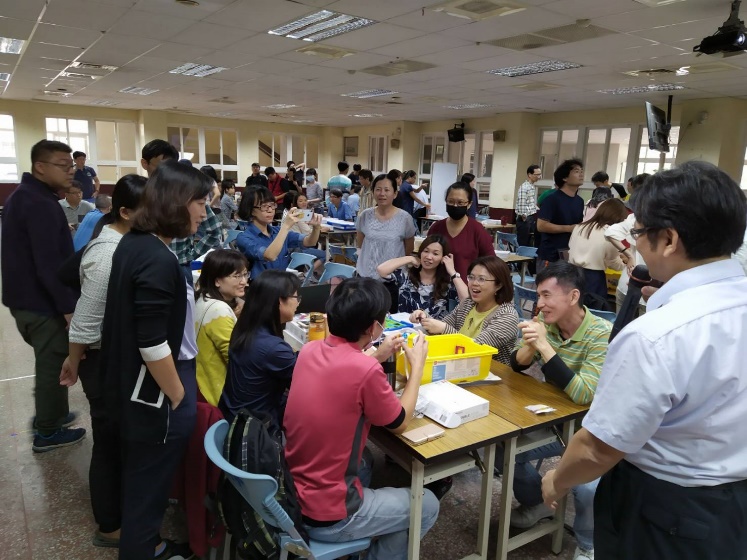 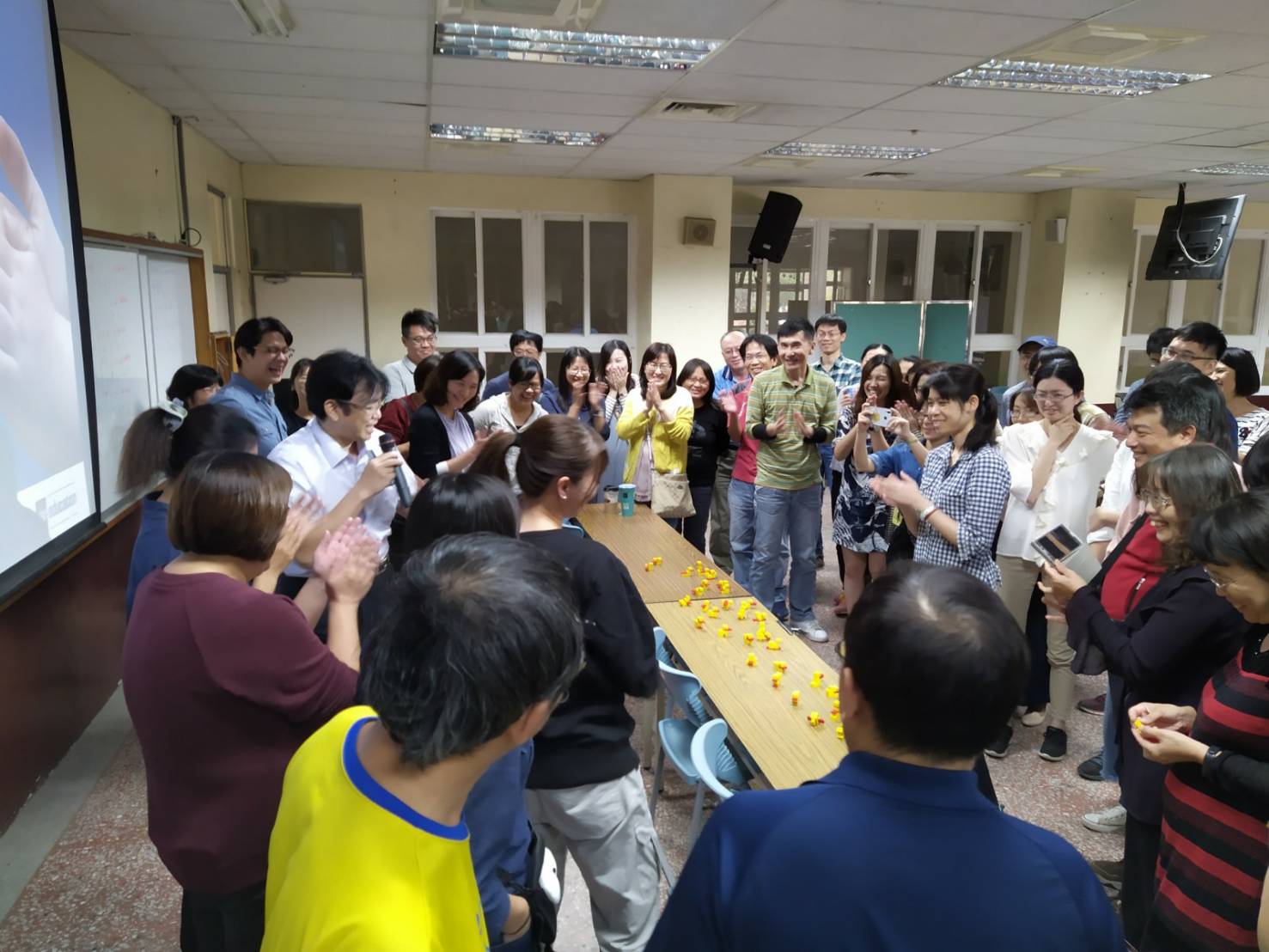 相片說明：課程內容1相片說明：課程內容2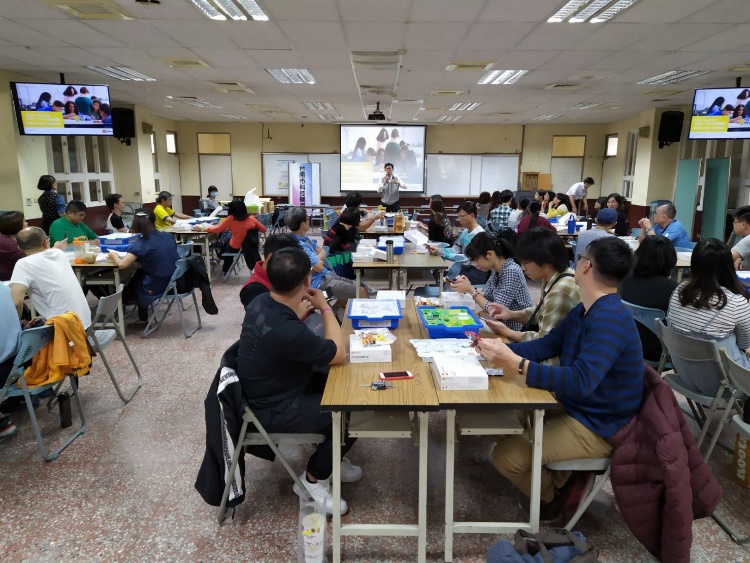 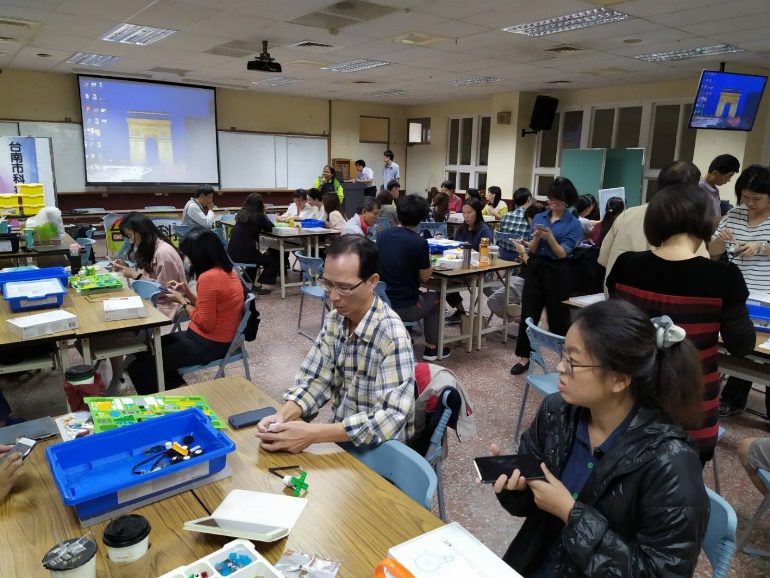 相片說明：課程內容3相片說明：課程內容4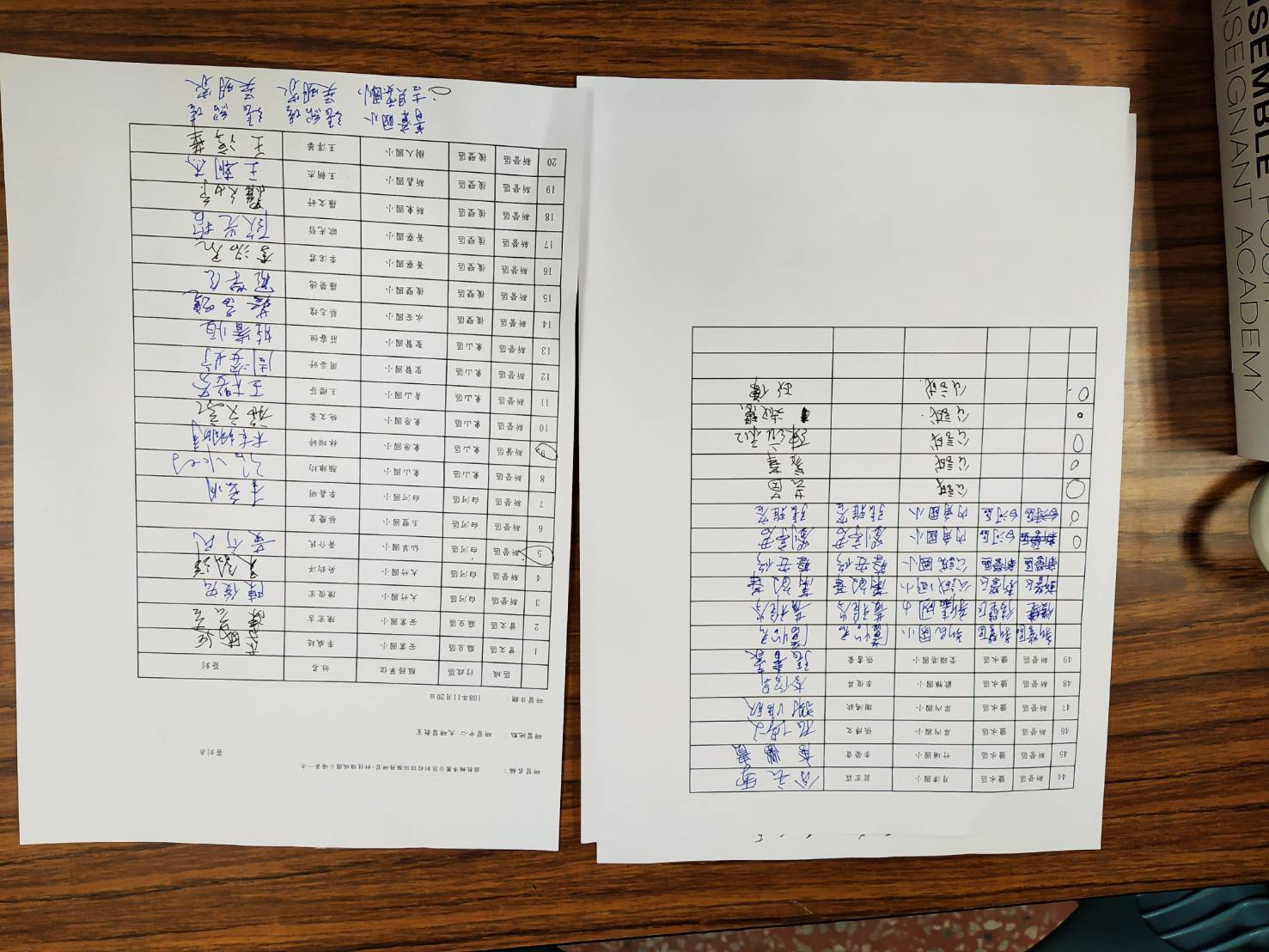 相片說明：簽到單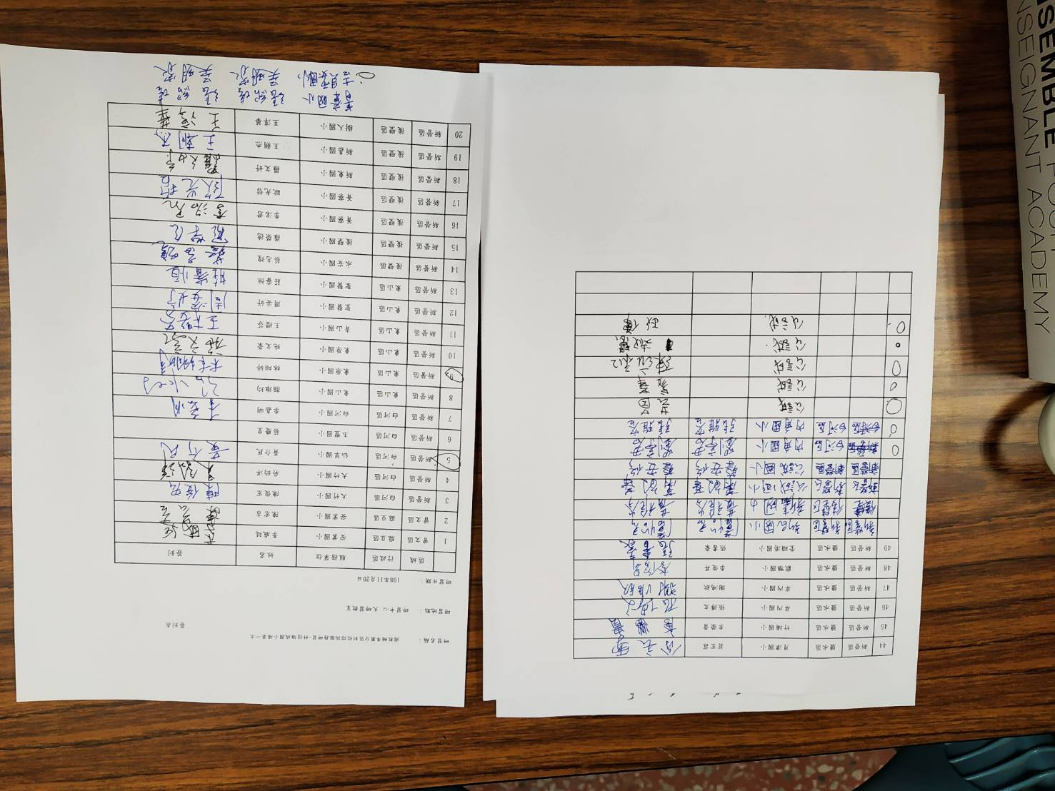 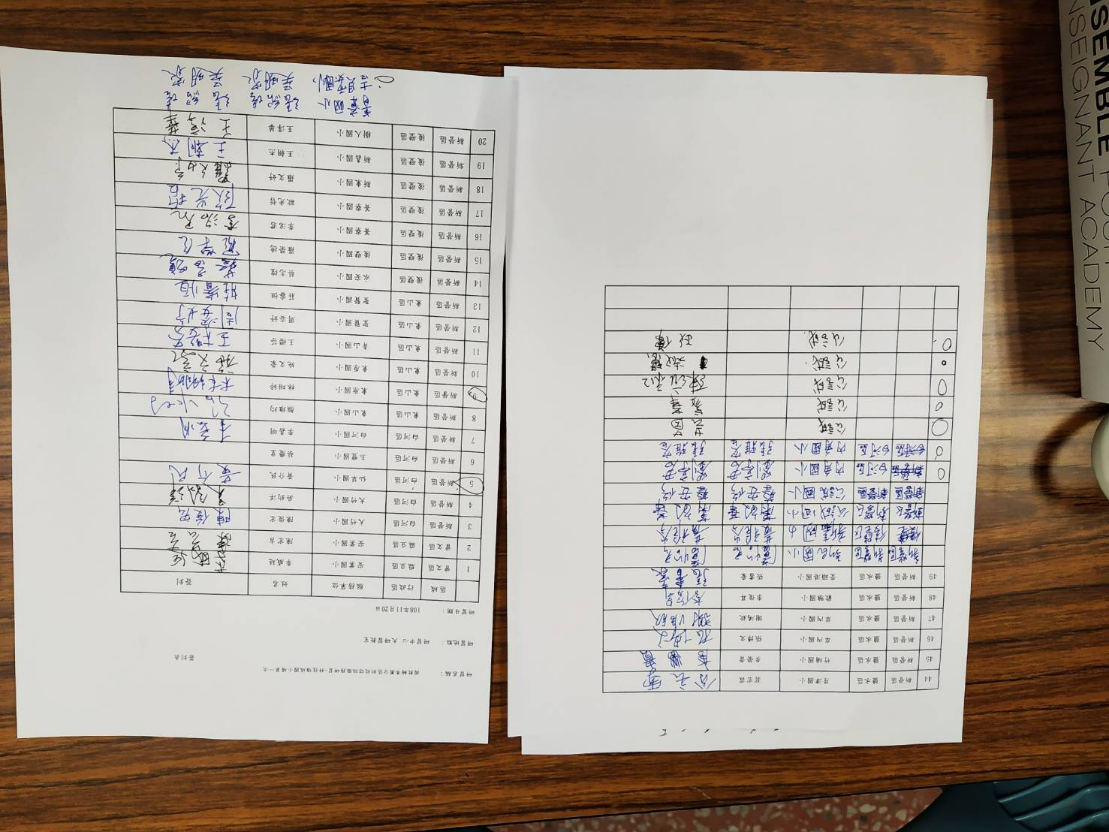 相片說明：簽退單